http://sdnbvc.digimat.in:8080/jspui/bitstream/1/85056/1/Research%20paper%203.pdf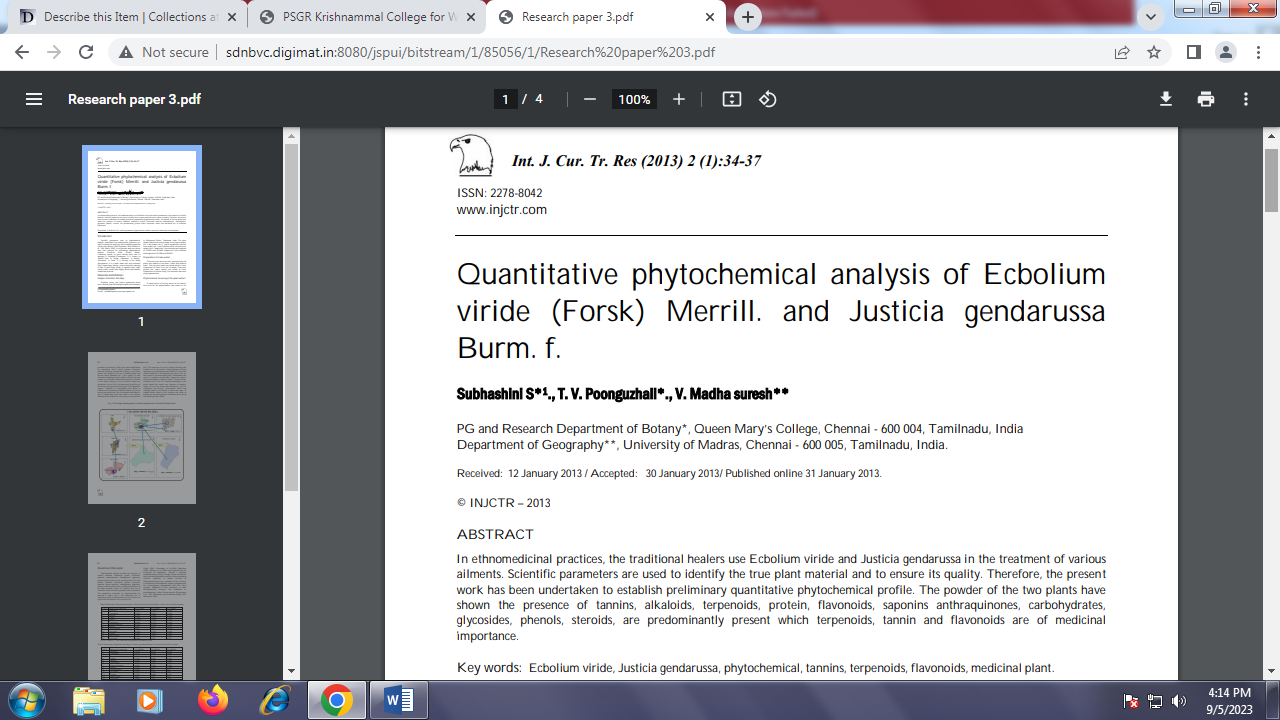 